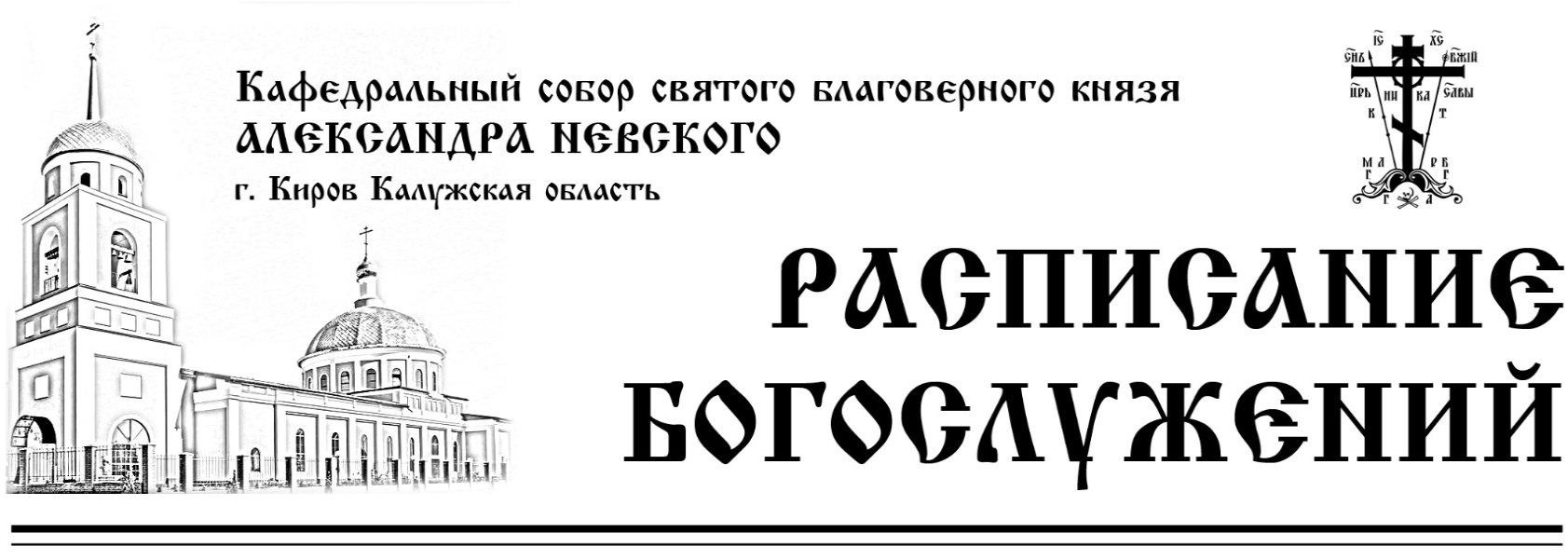 1 СЕНТЯБРЯСреда08001000ДОНСКОЙ ИКОНЫ БОЖИЕЙ МАТЕРИЧАСЫ И БОЖЕСТВЕННАЯ ЛИТУРГИЯПАНИХИДА3 СЕНТЯБРЯПятница1700СВЯТОГО АПОСТОЛА ОТ 70-ти ФАДДЕЯВЕЧЕРНЯ С АКАФИСТОМ ИКОНЕ БОЖИЕЙ МАТЕРИ «НЕУПИВАЕМА ЧАША4 СЕНТЯБРЯСуббота080010001600МУЧЕНИКОВ АГАФОНИКА, ЗОТИКА, ФЕОПРЕПИЯЧАСЫ И БОЖЕСТВЕННАЯ ЛИТУРГИЯПАНИХИДАВСЕНОЩНОЕ БДЕНИЕ. ИСПОВЕДЬ.Великая вечерня, утреня и 1 час.5 СЕНТЯБРЯВоскресенье080008301030НЕДЕЛЯ 11-я ПО ПЯТИДЕСЯТНИЦЕ ОТДАНИЕ ПРАЗДНИКА УСПЕНИЯ ПРЕСВЯТОЙ БОГОРОДИЦЫВОДОСВЯТНЫЙ МОЛЕБЕНЧАСЫ И БОЖЕСТВЕННАЯ ЛИТУРГИЯМОЛЕБНОЕ ПЕНИЕ О СОХРАНЕНИИ ТВОРЕНИЯ БОЖИЯ 7 СЕНТЯБРЯВторник16301700ПЕРЕНЕСЕНИЕ МОЩЕЙ СВЯТОГО АПОСТОЛА ВАРФОЛОМЕЯМОЛЕБЕН ДЛЯ БЕРЕМЕННЫХ ПРЕД ИКОНОЙ БОЖИЕЙ МАТЕРИ «ПОМОЩНИЦА В РОДАХ»ВЕЧЕРНЕЕ БОГОСЛУЖЕНИЕ. ПОЛИЕЛЕЙВечерня, утреня и 1 час.8 СЕНТЯБРЯСреда080010001700СРЕТЕНИЕ ВЛАДИМИРСКОЙ ИКОНЫ ПРЕСВЯТОЙ БОГОРОДИЦЫМучеников Адриана и НаталииЧАСЫ И БОЖЕСТВЕННАЯ ЛИТУРГИЯ3СЛАВЛЕНИЕ. ПАНИХИДАВСЕНОЩНОЕ БДЕНИЕ. ИСПОВЕДЬ.Великая вечерня, утреня и 1 час.9 СЕНТЯБРЯЧетверг0800СВЯТОГО СВЯЩЕННОМУЧЕНИКА КУКШИ, ПЕЧЕРСКОГО, ПРОСВЕТИТЕЛЕЙ ВЯТИЧЕЙЧАСЫ И БОЖЕСТВЕННАЯ ЛИТУРГИЯ3СЛАВЛЕНИЕ10 СЕНТЯБРЯПятница1700ОБРЕТЕНИЕ МОЩЕЙ ПРЕПОДОБНОГО ИОВА ПОЧАЕВСКОГОВСЕНОЩНОЕ БДЕНИЕ. ИСПОВЕДЬ.Великая вечерня, утреня и 1 час.11 СЕНТЯБРЯСуббота0800100010301600УСЕКНОВЕНИЕ ГЛАВЫ ПРОРОКА, ПРЕДТЕЧИ И КРЕСТИТЕЛЯ ГОСПОДНЯ ИОАННАДЕНЬ ПОСТНЫЙЧАСЫ И БОЖЕСТВЕННАЯ ЛИТУРГИЯМОЛЕБНОЕ ПЕНИЕ О СТРАЖДУЩИХ НЕДУГОМ ВИНОПИТИЯПАНИХИДАВСЕНОЩНОЕ БДЕНИЕ. ИСПОВЕДЬ Великая вечерня, утреня и 1 час.12 СЕНТЯБРЯВоскресенье080008300930ПЕРЕНЕСЕНИЕ МОЩЕЙ СВЯТОГО БЛАГОВЕРНОГО ВЕЛИКОГО КНЯЗЯ АЛЕКСАНДРА НЕВСКОГОПРЕСТОЛЬНЫЙ ПРАЗДНИКВОДОСВЯТНЫЙ МОЛЕБЕНЧАСЫ 3 и 6ВСТРЕЧА МИТРОПОЛИТА КАЛУЖСКОГО И БОРОВСКОГО КЛИМЕНТАБОЖЕСТВЕННАЯ ЛИТУРГИЯБогослужение возглавит митрополит Калужский и Боровский Климент в сослужении архиереев и духовенства Калужской митрополии13 СЕНТЯБРЯПонедельник1700СЕДМИЦА 14-я ПО ПЯТИДЕСЯТНИЦЕСВЯТОГО СВЯЩЕННОМУЧЕНИКА КИПРИАНА, ЕПИСКОПА КАРФАГЕНСКОГОВЕЧЕРНЕЕ БОГОСЛУЖЕНИЕ. СЛАВОСЛОВИЕ.Вечерня, утреня и 1 час.14 СЕНТЯБРЯВторник08001700НАЧАЛО ИНДИКТА – ЦЕРКОВНОЕ НОВОЛЕТИЕПРЕПОДОБНОГО СИМЕÓНА СТОЛПНИКАЧАСЫ И БОЖЕСТВЕННАЯ ЛИТУРГИЯМОЛЕБНОЕ ПЕНИЕ НА НОВОЛЕТИЕВСЕНОЩНОЕ БДЕНИЕ. ИСПОВЕДЬ.Великая вечерня, лития, утреня и 1 час.15 СЕНТЯБРЯСреда08001000КАЛУЖСКОЙ ИКОНЫ БОЖИЕЙ МАТЕРИЧАСЫ И БОЖЕСТВЕННАЯ ЛИТУРГИЯСЛАВЛЕНИЕ. ПАНИХИДА17 СЕНТЯБРЯПятница09001700ИКОНЫ БОЖИЕЙ МАТЕРИ, ИМЕНУЕМОЙ «НЕОПАЛИМАЯ КУПИНА»МОЛЕБНОЕ ПЕНИЕ С АКАФИСТОМВЕЧЕРНЯ С АКАФИСТОМ ИКОНЕ БОЖИЕЙ МАТЕРИ «НЕУПИВАЕМА ЧАША18 СЕНТЯБРЯСуббота080010001600ПРОРОКА ЗАХАРИИ И ПРАВЕДНОЙ ЕЛИСАВЕТЫЧАСЫ И БОЖЕСТВЕННАЯ ЛИТУРГИЯПАНИХИДАВСЕНОЩНОЕ БДЕНИЕ. ИСПОВЕДЬВеликая вечерня, утреня и 1 час. 19 СЕНТЯБРЯ Воскресенье0830НЕДЕЛЯ 13-я ПО ПЯТИДЕСЯТНИЦЕПЕРЕНЕСЕНИЕ МОЩЕЙ БЛГВВ. КН. ПЕТРА И КН. ФЕВРОНИИ, МУРОМСКИХ, ЧУДОТВОРЦЕВВоспоминание чуда Архистратига Божия Михаила, бывшего в Хóнех ЧАСЫ И БОЖЕСТВЕННАЯ ЛИТУРГИЯВОДОСВЯТНЫЙ МОЛЕБЕН20 СЕНТЯБРЯ Понедельник1700СЕДМИЦА 14-я ПО ПЯТИДЕСЯТНИЦЕПРЕДПРАЗДНСТВО РОЖДЕСТВА ПРЕСВЯТОЙ БОГОРОДИЦЫВСЕНОЩНОЕ БДЕНИЕ. ИСПОВЕДЬ Великая вечерня, лития, утреня и 1 час 21 СЕНТЯБРЯВторник08001700РОЖДЕСТВО ПРЕСВЯТОЙ ВЛАДЫЧИЦЫ НАШЕЙ БОГОРОДИЦЫ И ПРИСНОДЕВЫ МАРИИЧАСЫ И БОЖЕСТВЕННАЯ ЛИТУРГИЯСЛАВЛЕНИЕВЕЧЕРНЯ С АКАФИСТОМ ПРЕПОДОБНОМУ СЕРГИЮ, ИГУМЕНУ РАДОНЕЖСКОМУ22 СЕНТЯБРЯСреда08001000ПОПРАЗДНСТВО РОЖДЕСТВА ПРЕСВЯТОЙ БОГОРОДИЦЫПРАВЕДНЫХ БОГООТЕЦ ИОАКИМА И АННЫЧАСЫ И БОЖЕСТВЕННАЯ ЛИТУРГИЯПАНИХИДА24 СЕНТЯБРЯПятница1700ПРЕПОДОБНОЙ ФЕОДОРЫ АЛЕКСАНДРИЙСКОЙ ВЕЧЕРНЯ С АКАФИСТОМ ИКОНЕ БОЖИЕЙ МАТЕРИ «НЕУПИВАЕМА ЧАША25 СЕНТЯБРЯСуббота0800100015001600СУББОТА ПРЕД ВОЗДВИЖЕНИЕМОТДАНИЕ ПРАЗДНИКА РОЖДЕСТВА ПРЕСВЯТОЙ БОГОРОДИЦЫЧАСЫ И БОЖЕСТВЕННАЯ ЛИТУРГИЯПАНИХИДАПОКАЯННЫЙ МОЛЕБЕН ПЕРЕД МОЩАМИ ВИФЛЕЕМСКИХ МЛАДЕНЦЕВ ДЛЯ КАЮЩИХСЯ В ГРЕХЕ ДЕТОУБИЙСТВА ВО ЧРЕВЕВСЕНОЩНОЕ БДЕНИЕ. ИСПОВЕДЬ.Великая вечерня, утреня и 1 час.26 СЕНТЯБРЯВоскресенье08301600НЕДЕЛЯ 14-я ПО ПЯТИДЕСЯТНИЦЕПРЕДПРАЗДНСТВО ВОЗДВИЖЕНИЯ ЧЕСТНОГО И ЖИВОТВОРЯЩЕГО КРЕСТА ГОСПОДНЯ.ЧАСЫ И БОЖЕСТВЕННАЯ ЛИТУРГИЯВОДОСВЯТНЫЙ МОЛЕБЕНВСЕНОЩНОЕ БДЕНИЕ. ИСПОВЕДЬ.Великая вечерня, лития, утреня и 1 час.ВО ВРЕМЯ ВЕЛИКОГО СЛАВОСЛОВИЯ СОВЕРШАЕТСЯ ВЫНОС КРЕСТА И ПОКЛОНЕНИЕ27 СЕНТЯБРЯПонедельник0800ВОЗДВИ́ЖЕНИЕ ЧЕСТНО́ГО И ЖИВОТВОРЯЩЕГО КРЕСТА ГОСПОДНЯДЕНЬ ПОСТНЫЙЧАСЫ И БОЖЕСТВЕННАЯ ЛИТУРГИЯСЛАВЛЕНИЕ28 СЕНТЯБРЯВторник1700ПОПРАЗДНСТВО ВОЗДВИЖЕНИЯ КРЕСТАВЕЛИКОМУЧЕНИКА НИКИТЫВЕЧЕРНЯ С АКАФИСТОМ ПРЕПОДОБНОМУ СЕРГИЮ, ИГУМЕНУ РАДОНЕЖСКОМУ29 СЕНТЯБРЯСреда080010001700ВЕЛИКОМУЧЕНИЦЫ ЕВФИМИИ ВСЕХВАЛЬНОЙЧАСЫ И БОЖЕСТВЕННАЯ ЛИТУРГИЯПАНИХИДАУСТАВНОЕ ВЕЧЕРНЕЕ БОГОСЛУЖЕНИЕВседневная вечерня, утреня и 1 час30 СЕНТЯБРЯЧетверг0800МУЧЕНИЦ ВЕРЫ, НАДЕЖДЫ, ЛЮБОВИ И МАТЕРИ ИХ СОФИИЧАСЫ И БОЖЕСТВЕННАЯ ЛИТУРГИЯСЛАВЛЕНИЕ1 ОКТЯБРЯПятница1700ПРЕПОДОБНОГО ИЛАРИОНА ОПТИНСКОГОВЕЧЕРНЯ С АКАФИСТОМ ИКОНЕ БОЖИЕЙ МАТЕРИ «НЕУПИВАЕМА ЧАША2 ОКТЯБРЯСуббота080010001600СУББОТА ПО ВОЗДВИЖЕНИИБЛАГОВЕРНЫХ КНЯЗЕЙ ФЕОДОРА СМОЛЕНСКОГО И ЧАД ЕГО ДАВИДА И КОНСТАНТИНА, ЯРОСЛАВСКИХ ЧУДОТВОРЦЕВ.ЧАСЫ И БОЖЕСТВЕННАЯ ЛИТУРГИЯПАНИХИДАВСЕНОЩНОЕ БДЕНИЕ. ИСПОВЕДЬ.Великая вечерня, утреня и 1 час3 ОКТЯБРЯВоскресенье08301600НЕДЕЛЯ 15-я ПО ПЯТИДЕСЯТНИЦЕПРЕПОДОБНОГО И БЛАГОВЕРНОГО КНЯЗЯ ОЛЕГА БРЯНСКОГОЧАСЫ И БОЖЕСТВЕННАЯ ЛИТУРГИЯВОДОСВЯТНЫЙ МОЛЕБЕНВЕЧЕРНЕЕ БОГОСЛУЖЕНИЕ. СЛАВОСЛОВИЕ.4 ОКТЯБРЯВоскресенье0800СЕДМИЦА 16-я ПО ПЯТИДЕСЯТНИЦЕОТДАНИЕ ПРАЗДНИКА ВОЗДВИ́ЖЕНИЯ ЖИВОТВОРЯЩЕГО КРЕСТА ГОСПОДНЯЧАСЫ И БОЖЕСТВЕННАЯ ЛИТУРГИЯСЛАВЛЕНИЕ